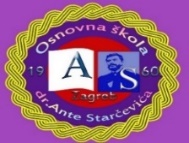 Osnovna škola dr. Ante Starčevića Zagreb, Sv. Leopolda Mandića 55Tel: 2851 – 615, 2852 – 351; Fax: 2950 – 606E – mail: skola@os-astarcevica-zg.skole.hrZagreb, 01.  09. 2020. g. EPIDEMIOLOŠKE MJERE ZA UČENIKE I RODITELJEOSNOVNE ŠKOLE DR. ANTE STARČEVIĆA TIJEKOM NASTAVNE GODINE 2020./2021. U VRIJEME TRAJANJA PROGLAŠENJA EPIDEMIJE COVID-19 VIRUSOve epidemiološke mjere vrijede za sve učenike i roditelje Osnovne škole dr. Ante Starčevića, sv. Leopolda Mandića 55, 10040 Zagreb za vrijeme boravka u školi od 1. rujna 2020. godine. Mjere su izrađene prema uputama Hrvatskog zavoda za javno zdravstvo.OBVEZE RODITELJA I UČENIKA PRIJE DOLASKA U ŠKOLUZabranjen je ulaz u sve ustanove osobama koje imaju simptome zarazne bolesti (npr. povišena tjelesna temperatura, kašalj, poteškoće u disanju, poremećaj osjeta njuha i okusa, grlobolja, proljev, povraćanje), ako im je izrečena mjera samoizolacije ili ako imaju saznanja da su zaraženi s COVID-19Ukoliko Vaše dijete ima kroničnu bolest ili niste sigurni spada li Vaše dijete u rizičnu skupinu za razvoj težih oblika bolesti Covid-19 kontaktirajte obiteljskog liječnika ili našu školsku liječnicu koje će donijeti odluku može li dijete pohađati nastavu u školi ili je potrebno organizirati nastavu na daljinu ili O drugim posebnim mjerama zaštite poput nošenja maske i sl. te o tome obavijestite razrednika Vašeg djeteta.Roditelji imaju obvezu ne dovoditi dijete/učenika u školu ukoliko dijete:ima simptome zarazne bolesti (npr. povišena tjelesna temperatura, kašalj, poteškoće u                 disanju, poremećaj osjeta njuha i okusa, grlobolja, proljev, povraćanje)ima izrečenu mjeru samoizolacijeimaju saznanja da je zaraženo s COVID-19.Roditelji učenika od I.-IV razreda imaju obavezu svaki dan prije dolaska u školu, izmjeriti tjelesnu temperaturu djetetu, zabilježiti u informativku koju će učenik pokazati učitelju u učionici.*U slučaju povišene tjelesne temperature (37,3 ˚C), roditelj ne smije dovoditi dijete u školu već se javlja telefonom ravnatelju škole i izabranom pedijatru/liječniku obiteljske medicine radi odluke o testiranju i liječenju djeteta.      4.      Učenici viših razreda mogu sami izmjeriti temperaturu.     5.      Osigurati djetetu 1 paketić papirnatih maramica za nos i staviti ga u školsku torbu.DOLAZAK UČENIKA I RODITELJA U ŠKOLUUčenici u školu dolaze i odlaze sami ili u pratnji roditelja.Ukoliko dolaze i/ili odlaze u pratnji roditelja, učenike preuzima ili prepušta roditelju, zaduženi učitelj ispred određenog ulaza u školu, a roditelj zadržava distancu od barem 1.5 m u odnosu da druge učenike i odrasle osobeU školu je u iznimnim situacijama dozvoljen ulazak samo jednom roditelju, ako za to postoji opravdana potreba i ako roditelj nema simptome zarazne bolesti zbog kojih ne može u ustanovu, osim prvog dana nastave ukoliko se radi o učenicima I. razreda. Roditeljski sastanci i informacije za roditelje održavati će se on line.Roditelju koji iznimno ulazi u školu obvezan je na ulazu u školu:- javiti se djelatniku škole, - dezinficirati ruke i obuću,- držati razmak od 1,5 metra u odnosu na druge učenike i djelatnike škole te - tijekom boravka u školi nositi masku. 5.  Učenici u školu ulaze prema unaprijed utvrđenom rasporedu u vrijeme i  na ulaz određen za njihov razred.  6. Ulazak učenika u školu i odlazak do razreda nadziru dežurni učitelji, spremačice i domari. 7. Učenika se nakon ulaska u školu prvo upućuje prema garderobi na preodijevanje, a zatim na obavljanje higijene ruku (sapun i voda).  8. Po završetku higijene ruku učenici pod nadzorom učitelja ulaze u učionicu i smještaju se na svoje radno mjesto. 8. Kad svi učenici jednog razrednog odjela uđu u učionicu, tada počinju ulaziti učenici drugog razrednog odjela u školu. 9. Ukoliko učenik zakasni na nastavu treba čekati da po njega dođe njegov učitelj, na mjestu u školskom dvorištu predviđenome za njegov razred.BORAVAK UČENIKA U ŠKOLI1. Učenici bi trebali što je više moguće održavati distancu (fizičku udaljenost) od drugih učenika i djelatnika škole (preporučeno 1,5 m).2. Učenici isključivo borave u svom razredu i ne miješaju se s učenicima iz drugih razrednih odjela. 3. Prostoriju u kojoj boravi njegov razredni odjel, učenik smije napustiti samo u slučaju odlaska na toalet, pranje ruku ili kod izlaska u dvorište škole radi aktivnosti na otvorenom4. Prilikom prolaska kroz zajedničke prostorije (hodnik/hol/toaleti/dvorana) učenici su dužni prolazak skratiti na minimum i ne dodirivati površine ili predmete. 5. Učenici trebaju redovito i pravilno prati ruke prije ulaska u svoju učionicu, prije konzumiranja hrane, nakon korištenja toaleta, nakon dolaska izvana, nakon čišćenja nosa i uvijek kada ruke izgledaju prljavo. 7. Učenike treba poticati da kada kašlju i kišu prekriju usta i nos laktom ili papirnatom maramicom koju poslije trebaju odbaciti u koš za otpad te oprati ruke. Pri kašljanju i kihanju trebaju okrenuti lice od drugih osoba te izbjegavati dodirivanje lica, usta i očiju rukama. 8.  Učenici ne bi trebala dijeliti čaše, šalice, drugo posuđe i pribor za jelo s drugim učenicima. Svaki učenik samo postupa sa svojom odjećom i obućom, školskim priborom, torbama i knjigama te ih ne dijeli s ostalom djecom i ne dodiruje i ne uzima stvari druge djece.9. Učenici ne nose zaštitne maske osim u slučaju kada u razredu nije moguće održati fizičku udaljenost od drugih učenika i učitelja u učionici. Masku mogu nositi učenici koji to žele i oni učenici koji su u skupinu izrazito vulnerabilnih osoba i kojima je nošenje maske preporučio liječnik. 10. Učenici jelo konzumiraju u prostoriji u kojoj boravi njihova razredni odjel prema rasporedu.ORGANIZACIJA NASTAVE U ŠKOLI1. Nastava se u školi izvodi za sve učenike od 1. do 8. razreda i svi učenici su je obvezni pohađati.2. U razrednoj nastavi s učenicima boravi njihova učiteljica razredne nastave i učitelji predmetne nastave koji predaju u tom razredu (strani jezik, glazbena kultura i izborni predmeti). O načinu ulaska drugog učitelja u razredni odjel, proceduru i način propisuje ravnatelj uputama za djelatnike.3. U predmetnoj nastavi s učenicima borave predmetni učitelji s ciljem da što manji broj predmetnih učitelja tijekom dana prolazi u jednom razrednom odjelu. Način ulaska predmetnih učitelja u razredne odjele predmetne nastave i organizaciju rada propisuje ravnatelj uputama za djelatnike. 4. Nastava TZK odvija se kad god je to moguće u vanjskim prostorima, odnosno u školskom dvorištu i na sportskim terenima i to na način da ne dolazi do spajanja ili kontakta razrednih odjela niti u svlačionici, niti u dvorani niti u vanjskom prostoru. Kod održavanja nastave u zatvorenom prostoru primjenjuju se Preporuke za treninge u zatvorenim športskim objektima.5. Početak nastave, trajanje nastavnih sati i odmori za učenike započinju u različito vrijeme, za različite razredne odjele kako učenici ne bi došli u kontakt s učenicima drugih razrednih odjela. Početak i završetak nastave i odmora, raspored ulaska i izlaska razreda iz škole, raspored prehrane i ostalih aktivnosti uređuju se posebnih protokolom koji donosi ravnatelj škole.6. Izborna nastava, dodatna, dopunska, izvannastavne aktivnosti i ostali oblici nastave koji uključuju miješanje razrednih odjela, odvijaju se na način da se s jednom skupinom učenika iz jednog razrednog odjela nastava odvija u školi, a s ostalima on-line i tako naizmjence po tjednima. 7. Nastava informatike za predmetnu nastavu, iznimno se odvija u informatičkoj učionici, koja se između izmjena razrednih odjela dezinficira. 8. Za vrijeme trajanja proglašene epidemije COVID-19 ne organiziraju se izvanučionička nastava.POSTUPANJE U SLUČAJU SUMNJE NA ZARAZU KOD UČENIKA TIJEKOM BORAVKA U ŠKOLIAko učenici razviju simptome zaraze bolesti COVID-19, učitelj obavještava roditelje, koji u najkraćem mogućem roku trebaju doći po dijete. Do dolaska roditelja učenika se izolira u prikladnoj prostoriji. Odmah po utvrđivanju simptoma učenik dobiva masku za lice kao i učitelj ili stručni suradnik koji ga prati do prostorije za izolaciju i boravi s njime do preuzimanja roditelja. Po odlasku učenika dezinficira se prostorija u kojoj je učenik bio izoliran. Ravnatelj nadležnom epidemiologu/školskom liječniku javlja svako grupiranje osoba sa sumnjom na COVID-19 i svaku pojedinačnu infekciju koju roditelj ili djelatnik moraju najhitnije prijaviti ravnatelju. Kod pojedinačnog slučaja pojave simptoma koji mogu upućivati na zarazu COVID-19, razredni odjel u pravilu nastavlja dalje s radom sve dok se ne utvrdi zaraza COVID-om 19 kada postupa  sukladno odluci nadležnog epidemiologa. Za sve osobe kod kojih se utvrdi da su bile u bliskom kontaktu sa zaraženom osobom u vrijeme kad je osoba mogla biti zarazna izriče se mjera samoizolacije.ODLAZAK IZ ŠKOLEOdlazak učenika iz škole odvija se prema utvrđenom rasporedu i protokolu za izlazak svakog pojedinog razreda s ciljem izbjegavanja kontakta između učenika različitih razreda.Nakon preodijevanja, učenik se upućuje prema izlasku iz škole.Izlazak učenika iz škole nadgleda učiteljica koja s njima održava zadnji školski sat, te vodi brigu o održavanju distance i pridržavanju svih ostalih mjera kod izlaska učenika iz škole.                                                                                                                                              Ravnatelj školeNikica Mihaljević, prof